Natječaj zaklade "HRVATSKA ZA DJECU" 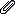 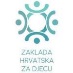 Grad Pula je kao osnivač OŠ Stoja  Pula Zakladi "Hrvatska za djecu" iskazao interes za osiguranjem prehrane djece u Osnovnoj školi Stoja Pula. Projektom će se sufinancirati podmirivanje troškova školske marende u iznosu od 5,50 kuna dnevno u drugom polugodištu.Pozivaju se roditelji djece koja pohađaju OŠ Stoja Pula, čiji prihod obitelji u kojoj živi dijete ne iznosi više od 2.000,00 kn po članu zajedničkog kućanstva u razdoblju od 1.1.2017. do 28.2.2018. godine, da se odazovu na ovaj poziv te da traženu dokumentaciju dostave razrednicima ili u tajništvo Škole najkasnije do 16. travnja 2018. godine u 11.00 sati.Sufinanciranje će se osigurati za djecu u potrebi u slučaju kada su ispunjeni najmanje sljedeći uvjeti:1. dijete je polaznik jednog od 8 (osam) razreda OŠ Stoja Pula;2. prihod obitelji u kojoj živi dijete ne iznosi više od 2.000,00 kn (dvije tisuće kuna i nula
    lipa) po članu zajedničkog kućanstva, sukladno Zakladinom Pravilniku o vrstama, uvjetima i postupku za dodjelu potpora, odnosno za razdoblje od 1.1. 2017.do 28. 2. 2018.;3. obitelj u kojoj živi dijete nije prethodno ostvarila potporu od Zaklade za fizičke osobe u  
    svrhu pokrića troškova školske prehrane za prijavljeno dijete za šk. god. 2017./2018.Dokumentacija kojom se dokazuje ispunjavanje uvjeta iz prethodne točke je sljedeća:1. potvrda o pohađanju pojedine osnovne škole, potpisana i ovjerena od strane odgovorne osobe (ravnatelj osnovne škole), koja uključuje sve osnovne osobne podatke o djetetu;2. potvrda nadležne Porezne uprave o visini dohotka i primitaka za razdoblje 1. 1. 2017. do 28.2.2018.(godišnja potvrda za 2017. i dvije mjesečne potvrde za siječanj i veljaču);3. izjava koju potpisuje roditelj/skrbnik, prema predlošku koji je dostavila Zaklada.    
Dodatno, ako su roditelji sami financirali školsku prehranu u prethodnim mjesecima/ danima drugog polugodišta, trebaju dostaviti i dokaz o tome (uplatnice i sl. za siječanj – veljača 2018., odnosno siječanj – ožujak 2018.).Za dokumente kojim dokazujete ispunjavanje uvjeta iz prethodnih točaka, molim da kliknete na "opširnije".  :: opširnije :: 